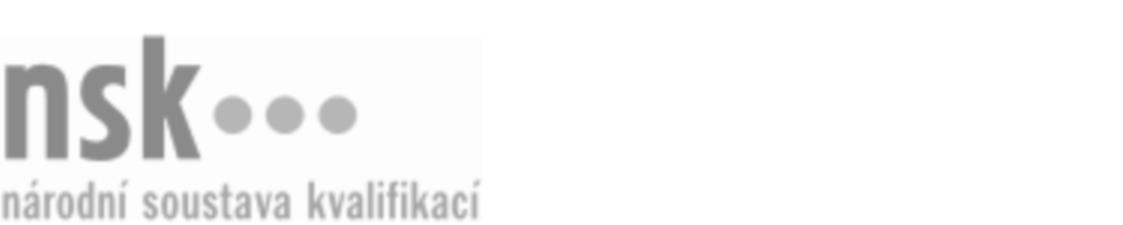 Kvalifikační standardKvalifikační standardKvalifikační standardKvalifikační standardKvalifikační standardKvalifikační standardKvalifikační standardKvalifikační standardProvozní zámečník/zámečnice (kód: 23-073-H) Provozní zámečník/zámečnice (kód: 23-073-H) Provozní zámečník/zámečnice (kód: 23-073-H) Provozní zámečník/zámečnice (kód: 23-073-H) Provozní zámečník/zámečnice (kód: 23-073-H) Provozní zámečník/zámečnice (kód: 23-073-H) Provozní zámečník/zámečnice (kód: 23-073-H) Autorizující orgán:Ministerstvo průmyslu a obchoduMinisterstvo průmyslu a obchoduMinisterstvo průmyslu a obchoduMinisterstvo průmyslu a obchoduMinisterstvo průmyslu a obchoduMinisterstvo průmyslu a obchoduMinisterstvo průmyslu a obchoduMinisterstvo průmyslu a obchoduMinisterstvo průmyslu a obchoduMinisterstvo průmyslu a obchoduMinisterstvo průmyslu a obchoduMinisterstvo průmyslu a obchoduSkupina oborů:Strojírenství a strojírenská výroba (kód: 23)Strojírenství a strojírenská výroba (kód: 23)Strojírenství a strojírenská výroba (kód: 23)Strojírenství a strojírenská výroba (kód: 23)Strojírenství a strojírenská výroba (kód: 23)Strojírenství a strojírenská výroba (kód: 23)Týká se povolání:Provozní zámečníkProvozní zámečníkProvozní zámečníkProvozní zámečníkProvozní zámečníkProvozní zámečníkProvozní zámečníkProvozní zámečníkProvozní zámečníkProvozní zámečníkProvozní zámečníkProvozní zámečníkKvalifikační úroveň NSK - EQF:333333Odborná způsobilostOdborná způsobilostOdborná způsobilostOdborná způsobilostOdborná způsobilostOdborná způsobilostOdborná způsobilostNázevNázevNázevNázevNázevÚroveňÚroveňOrientace ve strojírenských normách a v technické dokumentaci strojů, přístrojů a zařízení a jejich součástíOrientace ve strojírenských normách a v technické dokumentaci strojů, přístrojů a zařízení a jejich součástíOrientace ve strojírenských normách a v technické dokumentaci strojů, přístrojů a zařízení a jejich součástíOrientace ve strojírenských normách a v technické dokumentaci strojů, přístrojů a zařízení a jejich součástíOrientace ve strojírenských normách a v technické dokumentaci strojů, přístrojů a zařízení a jejich součástí33Volba postupu práce a technologických podmínek, potřebných nástrojů, pomůcek a materiálů pro ruční obrábění a tvarování kovových součástí, montáž a opravy strojů a zařízeníVolba postupu práce a technologických podmínek, potřebných nástrojů, pomůcek a materiálů pro ruční obrábění a tvarování kovových součástí, montáž a opravy strojů a zařízeníVolba postupu práce a technologických podmínek, potřebných nástrojů, pomůcek a materiálů pro ruční obrábění a tvarování kovových součástí, montáž a opravy strojů a zařízeníVolba postupu práce a technologických podmínek, potřebných nástrojů, pomůcek a materiálů pro ruční obrábění a tvarování kovových součástí, montáž a opravy strojů a zařízeníVolba postupu práce a technologických podmínek, potřebných nástrojů, pomůcek a materiálů pro ruční obrábění a tvarování kovových součástí, montáž a opravy strojů a zařízení33Kontrola a provádění funkčních zkoušek strojů a zařízeníKontrola a provádění funkčních zkoušek strojů a zařízeníKontrola a provádění funkčních zkoušek strojů a zařízeníKontrola a provádění funkčních zkoušek strojů a zařízeníKontrola a provádění funkčních zkoušek strojů a zařízení33Měření a kontrola délkových rozměrů, geometrických tvarů, vzájemné polohy dílů a jakosti povrchuMěření a kontrola délkových rozměrů, geometrických tvarů, vzájemné polohy dílů a jakosti povrchuMěření a kontrola délkových rozměrů, geometrických tvarů, vzájemné polohy dílů a jakosti povrchuMěření a kontrola délkových rozměrů, geometrických tvarů, vzájemné polohy dílů a jakosti povrchuMěření a kontrola délkových rozměrů, geometrických tvarů, vzájemné polohy dílů a jakosti povrchu33Ruční obrábění a zpracování kovových materiálů řezáním, stříháním, pilováním, vrtáním, broušením, ohýbánímRuční obrábění a zpracování kovových materiálů řezáním, stříháním, pilováním, vrtáním, broušením, ohýbánímRuční obrábění a zpracování kovových materiálů řezáním, stříháním, pilováním, vrtáním, broušením, ohýbánímRuční obrábění a zpracování kovových materiálů řezáním, stříháním, pilováním, vrtáním, broušením, ohýbánímRuční obrábění a zpracování kovových materiálů řezáním, stříháním, pilováním, vrtáním, broušením, ohýbáním33Rovnání kovových dílů ručně, pomocí ohřevu a pod lisemRovnání kovových dílů ručně, pomocí ohřevu a pod lisemRovnání kovových dílů ručně, pomocí ohřevu a pod lisemRovnání kovových dílů ručně, pomocí ohřevu a pod lisemRovnání kovových dílů ručně, pomocí ohřevu a pod lisem33Sestavování jednoduchých částí strojů a jejich příslušenství, demontáž, montáž a opravySestavování jednoduchých částí strojů a jejich příslušenství, demontáž, montáž a opravySestavování jednoduchých částí strojů a jejich příslušenství, demontáž, montáž a opravySestavování jednoduchých částí strojů a jejich příslušenství, demontáž, montáž a opravySestavování jednoduchých částí strojů a jejich příslušenství, demontáž, montáž a opravy33Ohýbání a zkružování plechů, trubek, kovových tyčí a profilů na strojních ohýbačkách, zkružovacích strojíchOhýbání a zkružování plechů, trubek, kovových tyčí a profilů na strojních ohýbačkách, zkružovacích strojíchOhýbání a zkružování plechů, trubek, kovových tyčí a profilů na strojních ohýbačkách, zkružovacích strojíchOhýbání a zkružování plechů, trubek, kovových tyčí a profilů na strojních ohýbačkách, zkružovacích strojíchOhýbání a zkružování plechů, trubek, kovových tyčí a profilů na strojních ohýbačkách, zkružovacích strojích33Provozní zámečník/zámečnice,  29.03.2024 7:16:25Provozní zámečník/zámečnice,  29.03.2024 7:16:25Provozní zámečník/zámečnice,  29.03.2024 7:16:25Provozní zámečník/zámečnice,  29.03.2024 7:16:25Strana 1 z 2Strana 1 z 2Kvalifikační standardKvalifikační standardKvalifikační standardKvalifikační standardKvalifikační standardKvalifikační standardKvalifikační standardKvalifikační standardPlatnost standarduPlatnost standarduPlatnost standarduPlatnost standarduPlatnost standarduPlatnost standarduPlatnost standarduStandard je platný od: 21.10.2022Standard je platný od: 21.10.2022Standard je platný od: 21.10.2022Standard je platný od: 21.10.2022Standard je platný od: 21.10.2022Standard je platný od: 21.10.2022Standard je platný od: 21.10.2022Provozní zámečník/zámečnice,  29.03.2024 7:16:25Provozní zámečník/zámečnice,  29.03.2024 7:16:25Provozní zámečník/zámečnice,  29.03.2024 7:16:25Provozní zámečník/zámečnice,  29.03.2024 7:16:25Strana 2 z 2Strana 2 z 2